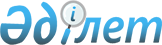 Об утверждении Правил ведения Национального перечня элементов нематериального культурного наследияПриказ Министра культуры и спорта Республики Казахстан от 30 ноября 2015 года № 368. Зарегистрирован в Министерстве юстиции Республики Казахстан 29 декабря 2015 года № 12594.
      В соответствии с подпунктом 21-1) статьи 7 Закона Республики Казахстан от 15 декабря 2006 года "О культуре" ПРИКАЗЫВАЮ:
      1. Утвердить прилагаемые Правила ведения Национального перечня элементов нематериального культурного наследия.
      2. Департаменту по делам культуры и искусства Министерства культуры и спорта Республики Казахстан в установленном законодательством порядке обеспечить:
      1) государственную регистрацию настоящего приказа в Министерстве юстиции Республики Казахстан;
      2) в течение десяти календарных дней после государственной регистрации настоящего приказа направление копий настоящего приказа для официального опубликования в информационно-правовой системе "Әділет" и периодическом печатном издании на электронном носителе с приложением бумажного экземпляра, заверенного гербовой печатью, для внесения в эталонный контрольный банк нормативных правовых актов Республики Казахстан в электронном виде, удостоверенных электронной цифровой подписью лица, уполномоченного подписывать настоящий приказ, с приложением бумажного экземпляра, заверенного гербовой печатью;
      3) размещение настоящего приказа на интернет-ресурсе Министерства культуры и спорта Республики Казахстан после официального опубликования;
      4) представление в Департамент юридической службы Министерства культуры и спорта Республики Казахстан сведений об исполнении мероприятий, предусмотренных подпунктами 1), 2) и 3) настоящего пункта в течение десяти рабочих дней со дня исполнения мероприятий. 
      3. Контроль за исполнением настоящего приказа возложить на курирующего вице-министра культуры и спорта Республики Казахстан.
      4. Настоящий приказ вводится в действие c 1 января 2016 года и подлежит официальному опубликованию.  Правила
ведения Национального перечня элементов
нематериального культурного наследия
1. Общие положения
      1. Настоящее Правила ведения Национального перечня элементов нематериального культурного наследия (далее – Правила) определяет порядок ведения Национального перечня элементов нематериального культурного наследия (далее – Национальный перечень).
      2. В настоящих Правилах используются основные понятия:
      1) нематериальное культурное наследие (далее – НКН) – обычаи, формы представления и выражения, знания и навыки, а также связанные с ними инструменты, предметы, передаваемые из поколения в поколение и являющиеся нематериальной культурной ценностью;
      2) Национальный перечень – перечень культурных ценностей нематериального культурного наследия народа Казахстана;
      3) носители нематериального культурного наследия – местные и этнические сообщества, группы и, в некоторых случаях, отдельные лица, играющие важную роль в создании, сохранении и воссоздании нематериального культурного наследия народа Казахстана, обогащающие культурное разнообразие и способствующие развитию творческих способностей человека.
      3. К нематериальным культурным ценностям относятся следующие элементы (далее – элементы НКЦ):
      1) устные традиции и формы выражения, включая язык в качестве носителя нематериального культурного наследия;
      2) исполнительские искусства;
      3) обычаи;
      4) обряды;
      5) празднества;
      6) знания и обычаи, относящиеся к природе и вселенной;
      7) знания и навыки, связанные с традиционными ремеслами. 2. Порядок ведения Национального перечня
      4. Национальный перечень ведется с целью обеспечения жизнеспособности нематериального культурного наследия, его идентификации, документирования, исследования, сохранения, защите и популяризации.
      5. Национальный перечень ведется уполномоченным органом в области культуры (далее – уполномоченный орган) на казахском и русском языках, на бумажном и электронном носителях по форме согласно  приложению к настоящим Правилам. 
      Национальный перечень размещается на официальном интернет-ресурсе уполномоченного органа.
      6. Физические и юридические лица, занимающиеся изучением культурных ценностей, при выявлении элемента направляют письмо с необходимыми сведениями о нем (далее – письмо) в уполномоченный орган.
      Сведения об элементах включают:
      1) полное наименование элемента;
      2) вид элемента, указанный в пункте 3 настоящих Правил;
      3) описание элемента (принадлежность к какому-либо этносу, а также жанр, история происхождения, носители НКН и другие описывающие сведения);
      4) место распространения элемента (область, город, район, село);
      5) фотографии, при необходимости показа или прослушивания элемента – видео или аудиоматериалы;
      6) степень сохранности элемента;
      7) источники об элементе (научные материалы, сайты и другие источники).
      7. Уполномоченный орган рассматривает поступившее письмо в течение тридцати календарных дней со дня его поступления. 
      8. При уполномоченном органе создается постоянно действующая экспертная комиссия (далее – Комиссия), которая определяет следующее: 
      1) имеет ли элемент государственное значение; 
      2) передается ли элемент из поколения в поколение;
      3) практикуется ли элемент этносами, группами или отдельным лицом на территории Казахстана, которые признают его частью своего культурного наследия.
      9. Состав Комиссии состоит из председателя, секретаря и членов комиссии, формируемых из представителей уполномоченного органа, ученых и экспертов в области истории, культуры, искусства. 
      10. Председатель Комиссии осуществляет руководство за деятельностью Комиссии, проводит заседания и подписывает протоколы заседаний Комиссии.
      11. Организацию заседания, подготовку соответствующих документов и материалов, в том числе протокола, осуществляет секретарь Комиссии. Секретарь не является членом Комиссии.
      12. Заседания Комиссии проводятся по мере поступления писем.
      13. Решение Комиссии принимается открытым голосованием и считаются принятыми, если за него подано большинство голосов от общего количества присутствующих членов Комиссии. В случае равенства голосов принятым считается решение, за которое проголосовал председатель Комиссии.
      14. Решение Комиссии оформляется протоколом, который носит рекомендательный характер.
      15. На основании решения Комиссии о включении элемента в Национальный перечень уполномоченный орган в течение десяти рабочих дней вносит элементы НКЦ в Национальный перечень и обновляет его на официальном сайте уполномоченного органа.
      16. Каждому элементу НКЦ вносимому в Национальный перечень, присваивается регистрационный номер.
             Форма    Национальный перечень
элементов нематериального культурного наследия
      Примечание:
      *НКН – нематериальное культурное наследие. 
      ** Указывается автор, название, издательство, год издания, страница.    
					© 2012. РГП на ПХВ «Институт законодательства и правовой информации Республики Казахстан» Министерства юстиции Республики Казахстан
				
Министр
А. МухамедиулыУтверждены
приказом Министра культуры
и спорта Республики Казахстан
от 30 ноября 2015 года № 368 Приложение
к Правилам ведения
Национального перечня
элементов нематериального
культурного наследия
№
п/п
Полное наименование элемента 
Вид элемента
Описание элемента (принадлежность к какому-либо этносу, а также жанр, история происхождения, носители НКН* и другие описывающие сведения)
Место распространения элемента (область, район, город, село)
фотографии, видео или аудиоматериалы (штук)
степень сохранности элемента
источники об элементе (научные материалы**, сайты и другие источники)